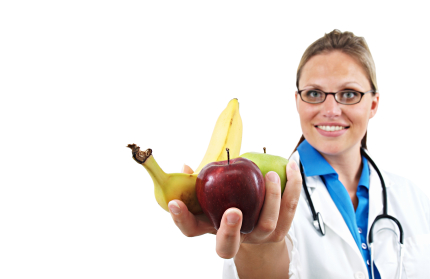 Overview: Dieticians and Nutritionists help people by giving them better eating habits. They usually work with patients with heart disease, High Blood Pressure, Diabetes, etc.Work Environment: Kitichens or Health related areas (Hospitals, Doctors Office , Nurses Offices, Etc)Daily Routine: A Dietician and Nutritionists day is basically checking up on other patients and giving them healthier suggestions/Diets.Qualifications: To be a Dietician/Nutritionist you have to have a bachelors degree and course work approved by the Academy of Nutrition and Dietetics Accreditation Council for Education in Nutrition and Dietetics (ACEND).Training is six to 12 months in length.You must take a test administered by the Commission on Dietetic Registration (CDR).Important Qualities: There are no licenses in order to be a Dietician or Nutritionist, but a bachelor’s degree is the first thing to get.Salary: Dieticians and Nutritionist's salary range from $45,000-$66,000The Median salary is $55,875.  (In the US)Hourly wage is $27.00Job Lookout: As of 2012 the Jobs for Dieticians and Nutritionists are 67,400.The number of jobs for this area has increased by 21%	Minorities: None yet.Significance This health career is important because people with things as such as diabetes, high blood pressure need to have healthier lifestyles so they can maintain an easy life.It contributes helping people seeking healthier lifestyles.